Tuesday 6th October 2020Dear Prospective Parents/ CarersThe Coronavirus pandemic, together with our local lockdown restrictions, has meant that unfortunately we have had to cancel our traditional Open Evening and Open Morning events. What we have been able to do instead is produce a “virtual” Opening Day video, which you can now view on our website, along with our Open Event 2020 PowerPoint. These two resources, together with all the other information on our website, including my regular letters to current parents/carers, curriculum information and so forth, will give you a real insight into all that we strive for here at Unsworth Academy, as well as give you a real feel for all that I strive to achieve for all our young people as the academy’s principal. Furthermore, you will be able to access our latest Ofsted report November 2019, which judged the school to be Good in all areas. Choosing the right high school for your child is a very important decision and one you will absolutely want to get right. You want your child to be happy, safe and learning. You want your child to thrive academically, socially, emotionally and physically. Despite every challenge Covid-19 has thrown at us, our school community continues to thrive. Despite the lockdown, our new year 6 into year 7 induction was exemplary, and we were delighted to be able to invite all our new year 7’s and a parent/carer to our socially distanced “meet your form, meet key staff” evenings.  Our GCSE results are improving year on year. Our Careers Information Advice and Guidance programme for year 11’s is a model of good practice. We have planned for and trained our staff to swiftly move to Microsoft Teams as our remote home learning platform, should we need to switch to it.  Learners wear their uniforms with pride. Behaviour in lessons and around the school site is good. Teaching and learning are securely good, with a full complement of specialist teachers right across the curriculum. Staff morale is high, as is staff attendance. Learners are happy, safe and enjoy coming to school. Attendance is good. We are oversubscribed in years 7 and 8 and we will be full to capacity very shortly.  Our growing reputation as a school that will leave no stone unturned to achieve Outstanding in all areas, makes Unsworth Academy the school of choice. Our vision is to be outstanding in everything we do. Our mission is to work together to inspire and challenge all our learners to achieve excellence. This is summed up in our motto: Inspire, Challenge, Excel. Our values of respect, pride and ambition are for ourselves, our school, our learners, our families and our local and wider communities. Thank you for taking the time to read this letter. If you require further information, then please do not hesitate to contact us by email: information@unsworth.shaw-education.org.uk. Good luck with your decision making. Please put us first choice if you want to secure a place for your child. Very best wishes, 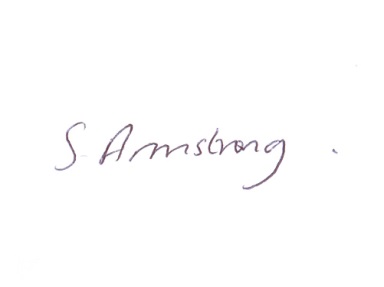 Mrs S Armstrong Academy Principal 